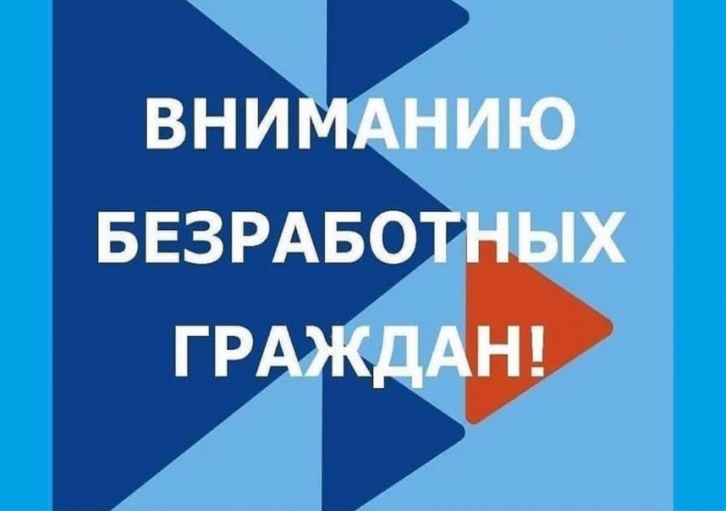 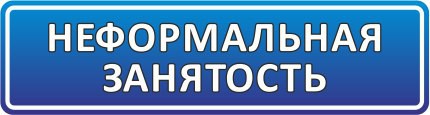 Телефоны Горячей линии:8 (861) 991-09-55 Государственная инспекция труда в Краснодарском крае8 (861) 210-70-50 Министерство экономики Краснодарского края8 (861) 252-33-15 Министерство труда и социального развития Краснодарского края8 (86158) 3-24-76 отдел экономики администрации муниципального образования Тбилисский район8 (86158) 3-26-32 ГКУ КК «Центр занятости населения Тбилисского района»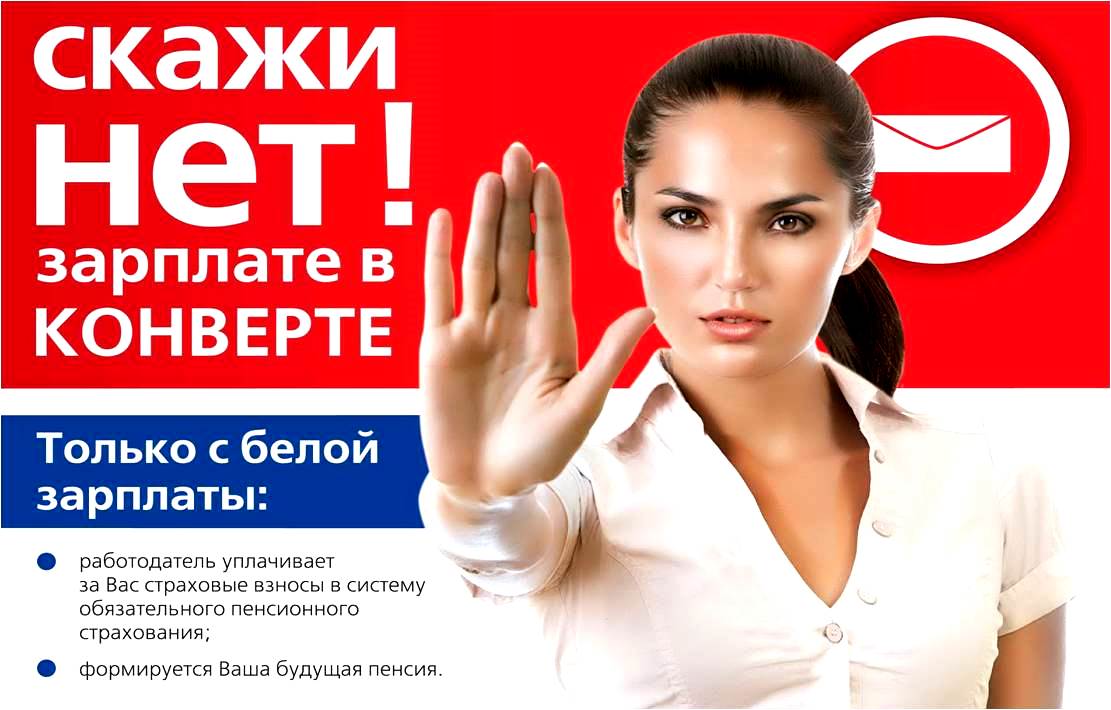 